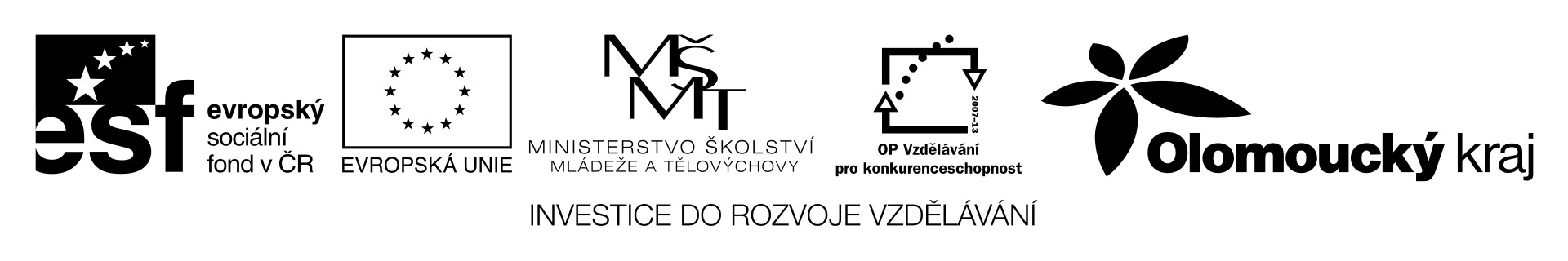 Slučování zinku se sírouPomůcky a chemikálie:filtrační papír, lžička, síťka, dřevěná špejle, práškový zinek, prášková síra, ochranný štítPostup:Na filtračním papíře smícháme dvě malé lžičky práškového zinku se třemi malými lžičkami práškové síry. Směs přesypeme na azbestovou síťku a dřevěnou špejlí zapálíme. Pozorujeme bouřlivou reakci. Obličej si chráníme obličejovým štítem.Princip:Zn + S → ZnS